Частное дошкольное образовательное учреждение "Детский сад № 94 открытого акционерного общества "Российские железные дороги"Конспект интегрированной непосредственно-образовательной деятельностиво 2ой младшей группе "Незабудка""А рыбы в море плавают вот так..."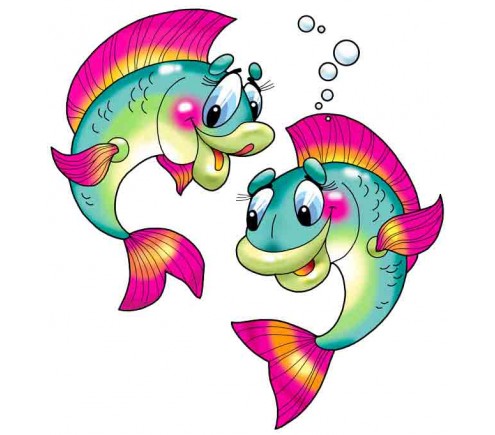 Чефранова О.Н.,воспитатель в.кв.к.Кропоткин, май 2015г.Цель: закрепить и уточнить знания детей об экосистеме "Море". Задачи: учить работать на интерактивной доске;развивать пространственные отношения;способствовать сенсорному развитию детей;упражнять в группировке предметов по форме и цвету;развивать речь детей (учить отвечать полным ответов на вопрос, расширять и обогащать словарь, развивать образность, выразительность речи, эмоциональный компонент, работать над звукопроизношением);способствовать физическому развитию детей.Словарь: морские обитатели, парусник, пароход, паровой двигатель, подводная лодка, перископ, винт, иллюминатор, мальки.Интеграция образовательных областей: познавательное развитие, речевое развитие, социально-коммуникативное развитие, физическое развитие, художественно-эстетическое развитие.Предварительная работа: знакомство с внешним видом, образом жизни рыб, млекопитающих и моллюсков, живущих в морях и океанах, чтение художественных произведений, энциклопедий, просмотр мультфильмов, телевизионных передач о жизни в морях и океанах, изображение морских обитателей в различных видах изобразительной деятельности. Пальчиковые гимнастики: «Рыбка», «Осьминог», «Краб»,; дыхательная гимнастика «Ныряльщик»; подвижные игры «Море волнуется», «Водяной», «Акула», «Водоросли».Оборудование: интерактивная доска, проектор, ноутбук,  презентация к занятию, видеофильмы «Подводный мир», «Море», набор предметных картинок к дидактической игре «Третий лишний», набор картинок с изображением обитателей морей и океанов различных зон,  игра «Узнай по силуэту», разрезные картинки "Парусник".Проведение НОД.Здравствуйте, взрослые и детвора!Я - капитан большого корабля,Я покоряю океаны и моря.Приглашаю вас в морскоеПутешествие, друзья!Ой, только я совсем забыл,Мой корабль шторм разбил.А может, вы мне поможете починить корабль?На интерактивной доске один ребёнок собирает образец вместе с педагогом, остальные дети на столах.Вот теперь можно собираться в путь. Только почему-то наш корабль не плывет. В чем же дело?Правильно, мы с вами собрали парусник, чтобы он плыл, нужен ветер. Но ветра нет. Может мы сами сможем как-то наполнить паруса? Давайте позовём кого-нибудь на помощь. Какой сказочный персонаж дует сильнее всех?Дыхательная гимнастика "Надуваем парус"(на доске изображение надувающегося паруса со звуком)Мы с вами находимся на берегу моря, какой же из этик кораблей наш?Посмотрите, вот корабль с трубой, из которой идёт дым. Как называется такой корабль? Правильно, это пароход. Что помогает пароходу плыть по морю? Верно, паровой двигатель. А у нашего кораблика был двигатель? Это наш корабль? Покажите, где парусник?На доске два корабля, дети находят нужный.Логоритмика "Море"Куда ни глянь - кругом вода,Не видны даже берег.Если море тихое - волн нет нигде,Ветер поднимается - плывут они везде.Ой, а кто это плещется в воде? Рыбки хотят поиграть с нами. Пальчиковая гимнастика "Рыбка"Рыбка плавает в водице, рыбке весело играть.Рыбка, рыбка - озорница, мы хотим тебя поймать.Рыбка спинку изогнула, крошку хлебную взяла.Рыбка хвостиком махнула, рыбка быстро уплыла.Рыбки так играли, что деток растеряли. Как называются детки у рыбок? Помогите мамам-рыбкам найти своих мальков.На доске анимационный образец выполнения задания. Три большие рыбы раздаются гостям, у детей маленькие. Пока играет музыка  дети-мальки "плавают"  по комнате, музыка останавливается -  находят своих "мам". Ой, кто-то плачет здесь, друзья. Выходит ребёнок в наголовнике "Акула".Позовём акулу поиграть, может нам удастся её развеселить. Подвижная игра "Акула"Акула Акулина живет в морской пучине.Акула Акулина находится в кручине.Считают все: зубаста, сердита и опасна.А ведь у Акулины ранимая душа.Она ж не виновата, что у акулы зубы,Что у акулы зубы растут аж в два ряда.Ух, проглочу!Дети разбегаются на свои места.Ребята, скоро нам возвращаться домой. Что же мы привезём друзьям из путешествия? Я вам предлагаю спуститься на дно и собрать красивых ракушек. Но как нам опустится на морское дно? Да, вы правы. У меня как раз есть подводная лодка, но, кажется у неё отломались некоторые детали. Попробуем починить вместе?На доске изображение лодки и деталей. При правильном ответе, детали становятся на свои места.Где находится маленький иллюминатор?Где находится большой иллюминатор?Где находится винт?Где находится перископ?Лодка готова, спускаемся на дно. Оглядитесь, как здесь красиво. А что это зеленые кустики? А хотите сами превратится в морские водоросли?Логоритмика «Водоросли».Качает вода соленая 
водоросли зеленые
Вправо качает,
Влево качает
Откинет назад,
Наклонит вперед.А теперь, возьмите каждый по одной ракушке (на ковре лежат ракушки, дети собирают). Сколько у тебя  ракушек, Лиза? А у тебя, Катя? (Одна). Сколько ракушек у каждого из вас? (По одной). Кладите все свои ракушки в мой сундучок,  чтобы они не потерялись. Сколько теперь у вас ракушек? (Ни одной). А сколько ракушек в сундучке? (Много).Я предлагаю вам сделать панно на память о том, что мы видели на морском дне.На подготовленный ватман, с наклеенным песком, водорослями. В корзинке с обитателями моря лежат сухопутные животные. Дети выбирают только нужные картинки и приклеивают на ватман.На проекторе в это время идёт клип "Подводный мир".